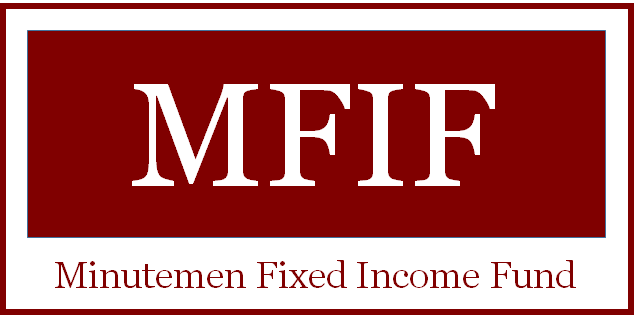 Who We Are: We are a group of dedicated students who attend tri-weekly meetings that focus on the fundamentals of credit research, financial modeling, and professional development. Junior Analysts are paired with Senior Analysts for one-on-one mentorship and support. Our Analysts develop corporate credit reports and pitch their investment recommendations to the Fund. We seek to prepare our members for competitive roles in Investment Banking, Sales & Trading, Equity/Credit Research, Corporate Finance, and more.What We Need: All students interested in joining the Minutemen Fixed Income Fund must complete the following application. In order to be considered for candidacy you must also attach:Resume Unofficial Transcript High School Transcript & SAT/ACT score (first-semester freshmen)All required materials must be emailed as a PDF with the following format: “LastName_FirstName_DocumentTitle” by Sun, April 17 @ 11:59 PM to MinutemenFixedIncomeFund@gmail.comName:Email:Phone:Major:Minor:Expected Graduation Date:Respond to the following five questions to highlight why you should be considered for membership in the Minutemen Fixed Income Fund.1. What relevant experiences do you have that you can bring to the fund?2. What differentiates you from other candidates?3. What interests you about the Minutemen Fixed Income Fund?4. What would you NOT invest in right now and why?5. What is an interesting fact about yourself or your background?